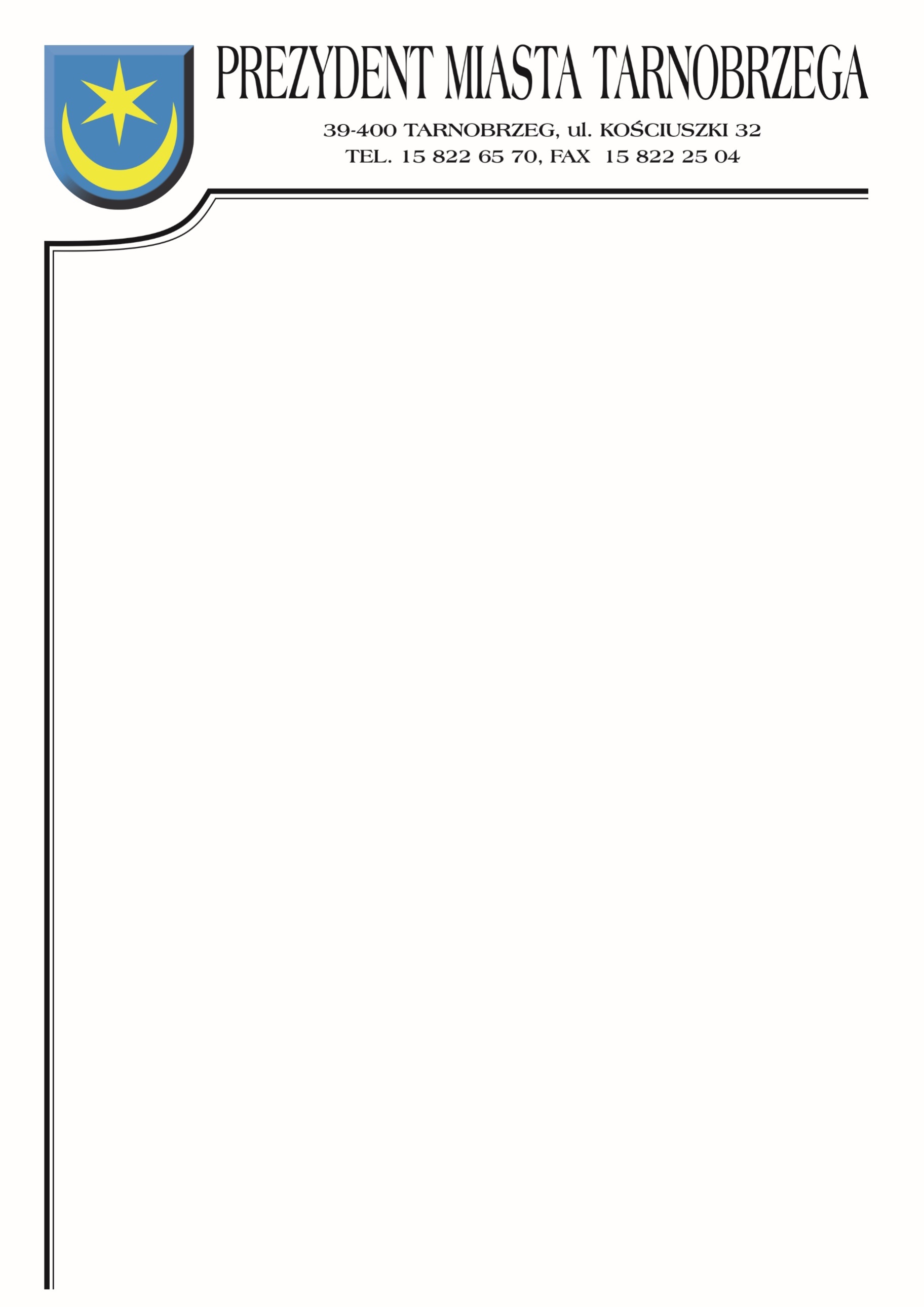 Znak sprawy: BZP-I.271.21.2022			 Tarnobrzeg, dnia 19 września 2022r.Zamawiający:Miasto Tarnobrzeg reprezentowane przez Prezydenta Miasta Tarnobrzegaul. Kościuszki 3239-400 TarnobrzegINFORMACJA O KWOCIE PRZEZNACZONEJ NA SFINANSOWANIE ZAMÓWIENIADotyczy postępowania na wykonanie zadania pn.: ,,Budowa i przebudowa kluczowych dróg w specjalnej strefie ekonomicznej, turystyczno-rekreacyjnej oraz centrum miasta Tarnobrzega” – 3 zadania.Działając na podstawie art. 222 ust. 4 ustawy z 11 września 2019r. – Prawo zamówień publicznych (Dz.U. 2021, poz. 1129 ze zm.), Zamawiający informuje, że na sfinansowanie zamówienia zamierza przeznaczyć kwotę 21 079 615,40 PLN brutto, w tym:Zadanie 1 - 4 527 502,63 PLN bruttoZadanie 2 - 3 573 707,07 PLN bruttoZadanie 3 - 12 978 405,70 PLN brutto